УТВЕРЖДАЮдиректор МБОУ «СОШ № 1 пгт.Кировский»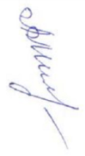 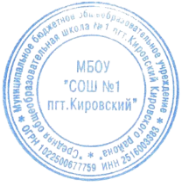 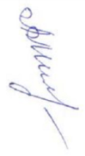 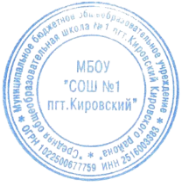 Подпись ___________ Л.А. МилюкПланмероприятий по противодействию коррупции МБОУ«СОШ № 1 пгт.Кировский» Общие положения:План работы по противодействию коррупции в МБОУ «СОШ № 1 пгт.Кировский»  разработан на основании:- Федерального закона от 25.12.2008 № 273-ФЗ «О противодействии коррупции»;Федерального закона от 17.07.2009 № 172-ФЗ «Об антикоррупционной экспертизе нормативных правовых актов и проектов нормативных правовых актов»;постановления Правительства Российской Федерации от 26.02.2010 № 96 «Об антикоррупционной экспертизе нормативных правовых актов и проектов нормативных правовых актов»;План определяет основные направления реализации антикоррупционной политики в школе, систему и перечень программных мероприятий, направленных на противодействие коррупции в ОУ.Цели и задачиВедущие цели:недопущение предпосылок, исключение возможности фактов коррупции в школеобеспечение выполнения Плана противодействия коррупции в рамках компетенции администрации школы;обеспечение защиты прав и законных интересов граждан от негативных процессов и явлений, связанных с коррупцией, укрепление доверия граждан к деятельности администрации школы.Для достижения указанных целей требуется решение следующих задач:предупреждение коррупционных правонарушений;оптимизация и конкретизация полномочий должностных лиц;формирование антикоррупционного сознания участников образовательного процесса;обеспечение неотвратимости ответственности за совершение коррупционных правонарушений;повышение эффективности управления, качества и доступности предоставляемых школой образовательных услуг;содействие реализации прав граждан на доступ к информации о деятельности школыОжидаемые результаты реализации Планаповышение эффективности управления, качества и доступности предоставляемых образовательных услуг;укрепление доверия граждан к деятельности администрации школы.Контроль реализации Плана в школе осуществляется директором школы и ответственным за ведение профилактической работы по предупреждению коррупционных и иных правонарушений в школе.№ п/пМероприятиеИсполнительСрок выполнения1. Нормативное обеспечение мероприятий по противодействию и профилактике коррупции1. Нормативное обеспечение мероприятий по противодействию и профилактике коррупции1. Нормативное обеспечение мероприятий по противодействию и профилактике коррупции1. Нормативное обеспечение мероприятий по противодействию и профилактике коррупции1.2.Разработка и принятие Порядка информирования работниками учреждения работодателя о случаях склонения их к совершению коррупционных нарушений и рассмотрения таких обращенийКомиссия по противодействиюкоррупцииДействует1.3.Разработка и принятие Порядка информирования работником учреждения работодателя оставшей известной работнику информации о случаях коррупционных нарушений другими работниками, иными лицами, и рассмотрения таких сообщенийКомиссия попротиводействию коррупцииДействует1.4.Разработка и принятие Положения о конфликте интересов и Порядка действий работника при наличии признаков конфликта интересов и порядка информирования работодателя о возникновении конфликта интересовКомиссия по противодействиюкоррупцииДействует2. Организационные, штатные и материально-технические меры обеспечения противодействия и профилактики коррупции2. Организационные, штатные и материально-технические меры обеспечения противодействия и профилактики коррупции2. Организационные, штатные и материально-технические меры обеспечения противодействия и профилактики коррупции2. Организационные, штатные и материально-технические меры обеспечения противодействия и профилактики коррупции2.1.Определение должностных лиц, ответственных за реализацию комплекса мероприятий по противодействию коррупцииАдминистрацияшколыОпределено2.2.Формирование перечня должностей, замещение которых связано с коррупционными рискамиКомиссия по противодействиюкоррупцииОпределено2.3.Включение	в	трудовые		договоры	и должностные обязанности	лиц, замещающих должности, связанные	с		коррупционными рисками,	обязанностей,	связанных	сантикоррупционным поведением и реализацией мер по противодействию и профилактике коррупцииКомиссия по противодействию коррупцииДействует3. Обучение и информирование работников о мерах по противодействию и профилактике коррупции3. Обучение и информирование работников о мерах по противодействию и профилактике коррупции3. Обучение и информирование работников о мерах по противодействию и профилактике коррупции3. Обучение и информирование работников о мерах по противодействию и профилактике коррупции3.1.Организация обучения и повышение квалификации для лиц, наделенных полномочиями в области противодействия и профилактики коррупции в учреждении, в сферепротиводействия и профилактики коррупцииДиректорПо мере возможности инеобходимости3.4.Проведение	разъяснительной	работы	с	работниками	учреждения	о	недопущении поведения, которое	может	восприниматься	окружающими,	как	предложение	дачивзятки, либо как согласие принять взятку или как просьба о даче взяткиКомиссия попротиводействию коррупцииПостоянно3.5.Ознакомление работников под роспись с документами, регламентирующими вопросы противодействия и профилактики коррупцииКомиссия по противодействиюкоррупцииЕжегодно3.6.Проведение  разъяснительной  работы,  направленной  на  формирование  негативногоотношения к дарению (получению) подарков работниками учреждения в связи с их должностным положением или в связи с исполнением ими своих трудовых обязанностейКомиссия попротиводействию коррупцииПостоянно3.7.Организация индивидуального консультирования работников по вопросам применения(соблюдения) антикоррупционных процедурКомиссия попротиводействиюПостояннокоррупции3.8.Рассмотрение вопросов правоприменительной практики по результатам вступивших в Законную силу	решений судов, органов, уполномоченных на рассмотрение административных правонарушений о действиях (бездействиях) работников учреждения с целью выработки и принятия мер по предупреждению и устранению причин, способствовавших нарушениямКомиссия по противодействию коррупцииПо мере возможности инеобходимости4. Меры, направленные на выявление и пресечение коррупционных правонарушений4. Меры, направленные на выявление и пресечение коррупционных правонарушений4. Меры, направленные на выявление и пресечение коррупционных правонарушений4. Меры, направленные на выявление и пресечение коррупционных правонарушений4.1.Принятие мер по предотвращению и урегулированию конфликта интересов, предание гласности каждого случая конфликта интересов в учрежденииРуководитель учреждения, всеего заместителиПостоянно4.3.Приведение должностных обязанностей работников в соответствие с требованиями пособлюдению норм локальных актов, регулирующих вопросы этики служебного поведения и противодействия коррупцииРуководитель учреждения, всеего заместителиПо меренеобходимости4.4.Назначение служебной проверки по каждому случаю, содержащему в себе признаки коррупционного правонарушенияКомиссия по противодействиюкоррупцииПо меренеобходимости4.5.Представление	руководителем	учреждения	в	установленном	порядке	и	вустановленные сроки сведений о доходах, расходах, об имуществе и обязательствах имущественного характераРуководитель учрежденияЕжегодно4.6.Контроль за качеством предоставления муниципальных услуг, предоставляемых учреждениемРуководительучреждения, все его заместителиПостоянно5. Организация взаимодействия с правоохранительными органами5. Организация взаимодействия с правоохранительными органами5. Организация взаимодействия с правоохранительными органами5. Организация взаимодействия с правоохранительными органами5.1.Оказание	содействия	уполномоченным	представителям	контрольно-надзорных	иправоохранительных органов при проведении ими проверок деятельности учреждения по противодействию коррупцииДиректорВ течение года5.2.Выступление сотрудников правоохранительных органов на совещаниях при директоре, педагогических советах с информацией о коррупционной обстановке в сфере образованияДиректорПо мере поступлениязапроса6. Организация взаимодействия с родителями и общественностью6. Организация взаимодействия с родителями и общественностью6. Организация взаимодействия с родителями и общественностью6. Организация взаимодействия с родителями и общественностью6.1.Размещение на сайте учреждения публичного доклада директора, плана финансово-хозяйственной деятельности, отчета о его исполненииДиректорЕжегодно6.2.Ведение на официальном сайте раздела «Антикоррупционная политика в школе»Администратор сайтаВ течение года6.5.Осуществление личного приема граждан администрацией учреждения по вопросам проявления коррупции и правонарушенийДиректорВ течение года6.6.Обеспечение соблюдения порядка административных процедур по приему и рассмотрениюжалоб и обращений гражданДиректорВ течение года6.7.Экспертиза	жалоб	и	обращений	граждан,	поступающих	через	системы	общего пользования на действия (бездействия) работников учреждения с точки зрения наличия вних сведений о фактах коррупцииДиректорВ течение года6.8.Проведение родительских собраний по вопросам профилактики коррупцииЗаместительдиректора по ВРПо графику6.9.Обеспечение	в	свободном	доступе	журнала	учета	сообщений	о	совершениикоррупционных правонарушений в учреждении и журнала учета мероприятий по контролю за совершением коррупционных правонарушенийДиректор СекретарьВ течение года7. Антикоррупционное образование учащихся7. Антикоррупционное образование учащихся7. Антикоррупционное образование учащихся7. Антикоррупционное образование учащихся7.2.Проведение	тематических	классных	часов,	посвященных	вопросам	коррупции	в государстве (7-9 классы)Заместитель директора по ВРКлассные руководителиВ течение года7.3.Организация и проведение к Международному дню борьбы с коррупцией внеклассных мероприятий в рамках внеучебной деятельностиЗаместитель директора по ВР КлассныеруководителиВ течение года